Srijeda 						4.11.2020.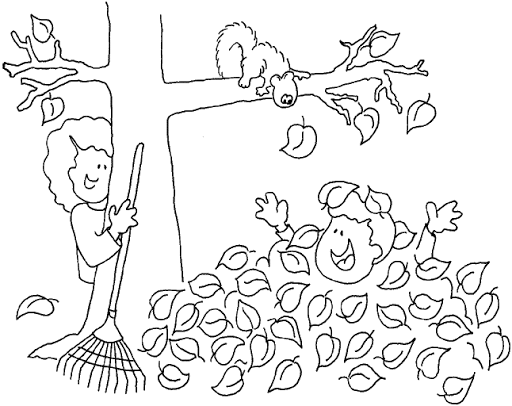 HRVATSKI JEZIKANINO UČENJE, Marija KrmpotićDanas ćeš pročitati jednu priču u kojoj ćeš saznati zašto se Ananije družila s prijateljima u parku nego je morala ostati doma.Otvori udžbenik na 60.strani i pročitaj priču. Nakon što si pročitao/pročitala, u bilježnicu napiši naslov i autoricu.Prepiši pitanja pod RAZGOVARAM – RAZUMIJEM (5 pitanja) i POVEZUJEM (3 PITANJA) u bilježnicu i punom rečenicom odgovori na njih. Nakon toga, na 61.strani udžbenika riješi zadatak pod STVARAM i riješi radnu na 32.strani pod nazivom ANINO UČENJE.PRILAGOĐENI PROGRAM – NIKOLA – pročitati priču Anino učenje, prepisati i odgovoriti na 5 pitanja iz udžbenika pod RAZGOVARAM – RAZUMIJEM.MATEMATIKAPONAVLJANJEKao što znaš, danas smo još trebali zajedno ponavljati za ispit koji ćemo pisati čim se vratimo.No, budući da su okolnosti takve, danas ćeš morati sam/sama ponavljati.Riješi radnu bilježnicu na strani 36., i ako još nisi, zbirku na 34.strani.To je to.  PRILAGOĐENI PROGRAM – NIKOLA – prepiši zadatke u bilježnicu i izračunaj. 524 – 333				458 - 121695 – 582	725 - 369964 – 25	595 - 35478 – 89	782 - 89253 + 655	655 + 315758 + 129	299 + 395487 + 434	722 + 120789 – 252	341 + 582900 – 582	870 - 373653 + 243	586 - 282HRVATSKI JEZIK – dopunska – NIKOLA BRKIĆ  -odaberi 3 teksta iz udžbenika i vježbaj čitati 